УПРАВЛЕНИЕ ОБРАЗОВАНИЯул. Павленко, 1, г. Симферополь, Республика Крым,  Российская   Федерация,  295000, тел./факс: (3652) 272-632  Е-mail: simfroo@simfmo.rk.gov.ruОт__15.12.2017___ №_2126/01-14на №  _________________________Руководителям МБОУ Управление образования администрации Симферопольского района в соответствии с письмами ГКУ «Центр оценки и мониторинга качества образования» от 04.12.2017 № 919/05-07, от 05.12.2017 № 926/05-07, во исполнение приказа управления образования администрации Симферопольского района от 27.11.2017    № 694 «О регистрации участников государственной итоговой аттестации по образовательным программам среднего общего образования в Симферопольском районе в 2017/2018 учебном году» просит провести I этап регистрации участников на государственную итоговую аттестацию в срок до 19 декабря.Ответственным за базу «Планирование ГИА (ЕГЭ)» необходимо:18 декабря до 10:00 получить в управлении образования (г. Симферополь, ул. Павленко, 1, 3-й этаж, каб. 309) на флеш-накопитель дистрибутив и ключ РИС «Планирование ГИА (ЕГЭ) 2018» (версия 15.01), при помощи которого зарегистрировать на экзамены участников ГИА-11, согласно их заявлениям.Для каждого учащегося следует предусмотреть:Выбор формы ГИА: ЕГЭ, ГВЭ, Другое (Родной язык, Родная литература) на вкладке «Параметры». Возможно сочетание форм (например, Русский язык в форме ЕГЭ, а Математика в форме ГВЭ).Допуск к ГИА «галочку» не ставим, так как его ещё нет у выпускников текущего года.«Галочку» в пункт «Участник с ОВЗ» проставляем всем лицам, которые являются детьми с ОВЗ, детьми-инвалидами, инвалидами. При этом необходимо предоставить копии подтверждающих документов (рекомендации ПМПК, справка, подтверждающая факт установления инвалидности) и сводную ведомость (согласно Приложению 1). В случае отказа участника с ОВЗ от специализированных условий необходимо предоставить заявление об отказе от создания условий с подписью родителей (законных представителей).Для участников ГВЭ-11 необходимо выбрать форму сдачи экзамена: по русскому языку (сочинение или изложение), для детей с нарушениями аутистического спектра – диктант, для детей с нарушением зрения – устная, по математике (письменная), для детей с нарушением зрения – устная. Выбор формы следует прописать в заявлениях (например, возле названия экзамена по русскому языку прописать «С» или «И», а по математике – «П»).Также необходимо внести информацию о членах ГЭК (Приложение 2), руководителях ППЭ,  организаторах в/вне аудитории, технических специалистах, которых планируется привлекать для работы в пунктах проведения ГИА-11 в 2018 году (Приложение 3). Те школы, которые не прописаны в Приложении 2, будут задействованы для проведения ГИА-9.Обращаем внимание, что при внесении в РИС «Планирование ГИА» информации о работниках ППЭ, поля «Телефон(ы)», «E-mail» обязательны к заполнению с указанием действующей электронной почты и номера мобильного телефона. Вносить сведения в базу данных о персонале необходимо на основании заявлений работников и письменного согласия на обработку персональных данных (Приложение 4).Также при подборе работников ППЭ следует учесть:Количество привлекаемых работников для школ-ППЭ должно составлять не менее 80%; для остальных школ – не менее 50%, не учитывая технический персонал.Отношение количества организаторов в аудитории к количеству организаторов вне аудитории должно составлять 3:1.Отдельные категории педагогических работников могут быть задействованы в качестве экспертов предметных комиссий ЕГЭ/ОГЭ.19 декабря 2017 года до 12:00 базу данных РИС «Планирование ГИА» (экспортируемый ключ), отчёт по форме СБ-04, заверенный печатью учреждения и подписью руководителя, сканкопии заявлений и согласий на обработку данных предоставить в управление образования администрации Симферопольского района методисту Вокаловой А.А. Для формирования ключа, необходимо зайти на вкладку «Обмен данными», выбрать пункт «Экспорт», указать папку, в которую нужно данный ключ сохранить. Чтобы сформировать отчёт по форме СБ-04, необходимо зайти на вкладку «Отчёты», выбрать пункт «Сбор РБД»; в открывшемся окне выбрать МСУ, АТЕ, ОО, этап (Основной), тип тестирования (ГИА), не разбивать сформированный отчёт (поставить «галочку»). Сканкопии заявлений и согласий на обработку данных представлять в виде файлов с расширением .pdf. Таким образом, от школы предоставляется одна папка (например, 120001), в которой на каждого участника по одному сканированному файлу                   (3 страницы в файле) с его фамилией, в который входит само заявление и согласие (например, Иванов.pdf).Участникам ГИА-11 необходимо выдать уведомления со штампом вашей организации.Напоминаем, база данных сдается только на флешке! Ответственность за достоверность информации, а также за своевременное предоставление базы и отчета СБ-04 возлагается на руководителя ОУ.Приложение 1: на 1 л. в 1 экз.Приложение 2: на 2 л. в 1 экз.Приложение 3: на 1 л. в 1 экз.Приложение 4: на 2 л. в 1 экз.Начальник управления образования                                           С.В. ДмитроваА.А. Вокалова +79788352165АДМІНІСТРАЦІЯСІМФЕРОПОЛЬСЬКОГО РАЙОНУРЕСПУБЛІКИ КРИМАДМИНИСТРАЦИЯСИМФЕРОПОЛЬСКОГО РАЙОНА РЕСПУБЛИКИ КРЫМКЪЫРЫМ ДЖУМХУРИЕТИ СИМФЕРОПОЛЬ БОЛЮГИНИНЬИДАРЕСИ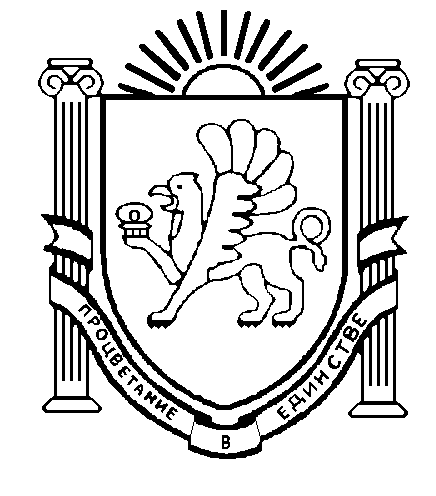 